IUPAC Task Group on Atmospheric Chemical Kinetic Data Evaluation – Data Sheet AQ_TH1_NO3_2Datasheets can be downloaded for personal use only and must not be retransmitted or disseminated either electronically or in hardcopy without explicit written permission. 
The citation for this datasheet is: IUPAC Task Group on Atmospheric Chemical Kinetic Data Evaluation, http://iupac.pole-ether.fr.This datasheet last evaluated: May 2017; last change in preferred values: June 2016NO3·(aq) + CH2(OH)COOH(aq)  ·CH(OH)COOH(aq) +  HNO3		(1)NO3·(aq) + CH2(OH)COO-(aq)    ·CH(OH)COO-(aq)   +  HNO3 		(2)GR (aq): Aqueous phase thermochemical data not available. Gas phase data are also not available.Rate coefficient dataCommentsNO3 radicals were produced by laser flash photolysis of S2O82- anions (λ = 351 nm). The pH (0.5 and 6) was adjusted by adding HClO4. Analysis light at λ = 632.8 nm;  pKa value for Glycolic acid can be found in Lide (1996) (pKa = 3.83).Preferred ValuesReliabilityComments on Preferred ValuesThe recommended values are from the currently only available study on these reactions. The activation energies carry considerable error.ReferencesLide, D.R.: “CRC Handbook of Chemistry and Physics”, 76th Ed., CRC Press, Boca Raton, 1996.Gaillard de Semainville, Ph., Hoffmann, D., George, Ch. and Herrmann, H.: Phys. Chem. Chem. Phys., 9, 958 - 968, 2007.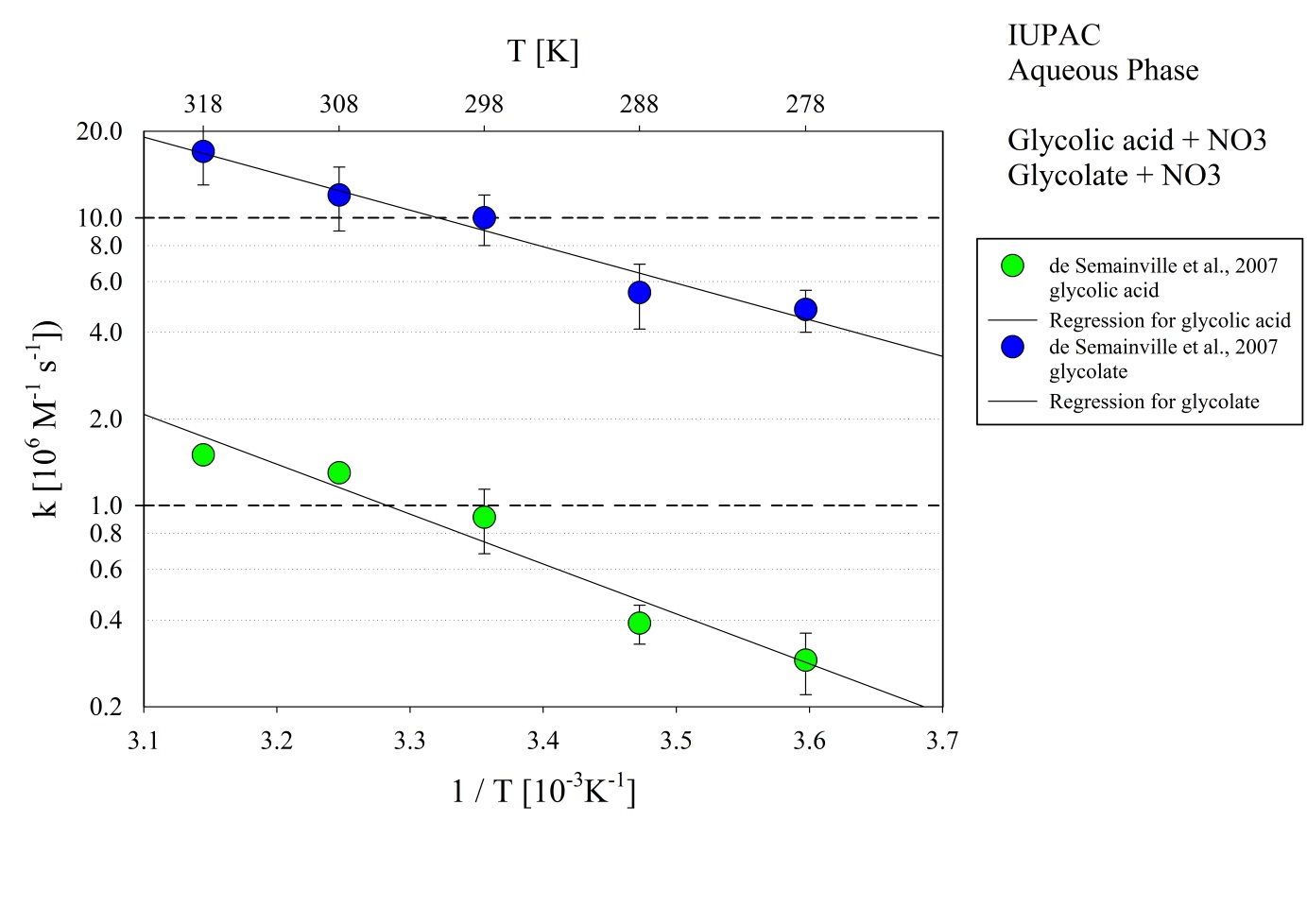 Figure 1: T-dependent rate constants for the reaction of glycolic acid and glycolate with OH in aqueous solution. Data from de Semainville et al. (2007).k/ L mol-1 s-1T/KpHI/ mol L-1ReferenceTechnique/ CommentsTechnique/ CommentsTechnique/ CommentsAbsolute Rate CoefficientsAbsolute Rate CoefficientsAbsolute Rate CoefficientsAbsolute Rate CoefficientsAbsolute Rate CoefficientsAbsolute Rate CoefficientsAbsolute Rate CoefficientsAbsolute Rate Coefficientsk1 = (9.1 ± 2.3) × 1052980.50.45de Semainville et al., 2007de Semainville et al., 2007LFP(a)k1 = 4.5 × 1011 exp[(-3969 ± 1680)/T]0.5de Semainville et al., 2007de Semainville et al., 2007LFP(a)k2 =  (1.0 ± 0.2) × 10729860.13de Semainville et al., 2007de Semainville et al., 2007LFP(a)k2 = 1.8 × 1011 exp[(-3007 ± 1080)/T]6de Semainville et al., 2007de Semainville et al., 2007LFP(a)ParameterValueT/Kk1 / L mol-1 s-19.1 × 105298k1(T) / L mol-1 s-14.5 × 1011 exp[(-3969)/T]278 – 318 Kk2 / L mol-1 s-11.0 × 107298k2(T) / L mol-1 s-11.8 × 1011 exp[(-3007)/T]278 – 318 KΔ log k1±  0.13298Δ EA1/R±  1700278 – 318Δ log k2±  0.10298Δ EA2/R±  1100278 - 318